نکات  مهم:زمان مشاوره صرفا هفته اول از زمان شروع انتخاب رشته می باشد. هر شب ساعت 10 الی 11مشاوران  می توانند در زمینه دانشگاه  محل تحصیل خود، وضعیت اساتید مرتبط با گرایش خود، امکانات رفاهی،  توضیحات در مورد دروس و گرایش مربوطه مشاوره دهند و انتظار تخمین محل قبولی شما  بر اساس رتبه تان، توسط مشاور  را نداشته باشید.مسیر ارتباطی:یاهو مسنجر : h_yazdani9191@yahoo.comوایبر  و  تماس تلفنی: 09308395877نام:  حسین یزدانی 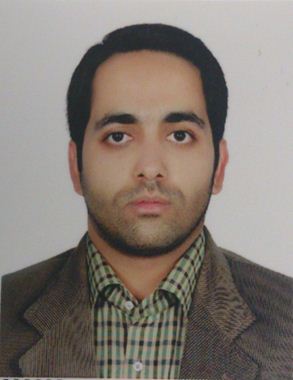 کارشناسی:  مکانیک باهنر کرمانکارشناسی ارشد:  هوافضا آیرودینامیک-علم و صنعتاستاد راهنمای کارشناسی:   دکتر گنجعلیخان نسباستاد راهنمای ارشد:  دکتر فرزاد بازدیدی تهرانیوضعیت کنونی:  :  فارغ التحصیلپایان‌نامه کارشناسی:  آناليز سيالاتي در كانال پسرو پيشرو تحليل تنش هاي برشي در گودي كانال و تغييرات فشار وسرعت ( نرم افزار هايGAMBIT & FLUENT )پایان‌نامه  ارشد:  بررسی و تدوين روش طراحی مقدماتی و مطالعه روش¬هاي مدل¬سازي جريان واکنشی در محفظه احتراق توربين گاز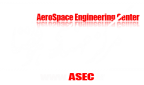 